Percentage of candidates awarded Grades 1-7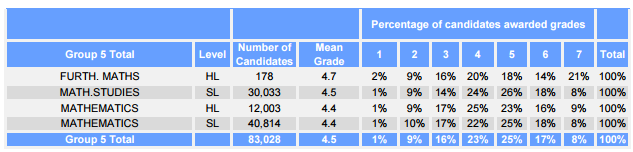 